Shapes and Solids Pre Assessment Name ______________________________NameHow many corners?How many sides/lines?What other information do you have about this shape?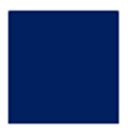 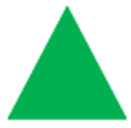 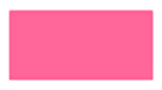 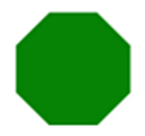 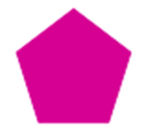 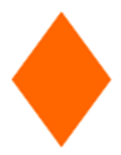 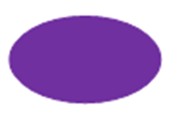 NameHow many corners?How many sides/lines?What other information do you have about this shape?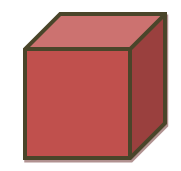 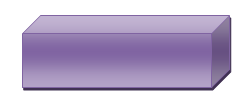 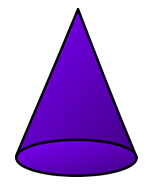 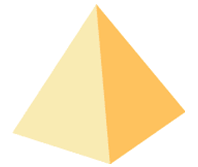 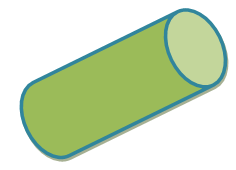 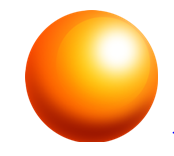 